                                DesemberMånadens sosiale mål: SamarbeidMånadens glup: Tal-, form-, musikk-, menneske- og sjølvglup.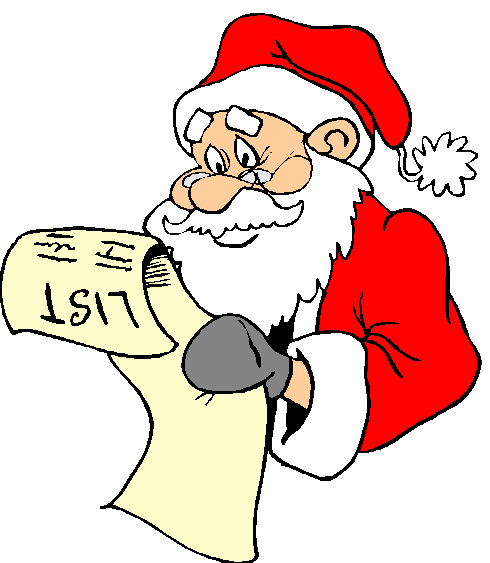 vekeMåndagTysdag OnsdagTorsdagFredag Lørdag Søndag 481Pasta og kjøttboller Julefilm231. søndag i advent494Suppe5Gym for 3.-4.- stegJuleverksted for 1.-2. stegInnelveringsfrist  ferielapp6Havregrøt7Gym for 1.-2.- stegJuleverksted for 3.-4. steg8Wraps med tacolaksJulefilm9102. søndag i advent5011Suppe12Gym for 3.-4.- stegJuleverksted for 1.-2. steg13LuciadagenSemulegrøt14 Gym for 1.-2.- stegJuleverksted for 3.-4. steg15«Pippisuppe»Julefilm16173. søndag i advent5118Suppe19Gym for 3.-4.- stegJuleverksted for 1.-2. steg20Havregrøt21Siste skuledag før jul.Film og pølse til alle22FerieSFO23Lille julaften244. søndag i advent5225juledag26juledag 27 FerieSFO28 FerieSFO29FerieSFO3031Nyttårsaften!Informasjon: Vi skal kose oss med juleforberedelser. Vi vil tenne lys, åpne julekalender, bake, lage gaver, lage julepynt og spiller julemusikk. Ha ei riktig flotte førjulstid!  Informasjon: Vi skal kose oss med juleforberedelser. Vi vil tenne lys, åpne julekalender, bake, lage gaver, lage julepynt og spiller julemusikk. Ha ei riktig flotte førjulstid!  Informasjon: Vi skal kose oss med juleforberedelser. Vi vil tenne lys, åpne julekalender, bake, lage gaver, lage julepynt og spiller julemusikk. Ha ei riktig flotte førjulstid!  Informasjon: Vi skal kose oss med juleforberedelser. Vi vil tenne lys, åpne julekalender, bake, lage gaver, lage julepynt og spiller julemusikk. Ha ei riktig flotte førjulstid!  Informasjon: Vi skal kose oss med juleforberedelser. Vi vil tenne lys, åpne julekalender, bake, lage gaver, lage julepynt og spiller julemusikk. Ha ei riktig flotte førjulstid!  Informasjon: Vi skal kose oss med juleforberedelser. Vi vil tenne lys, åpne julekalender, bake, lage gaver, lage julepynt og spiller julemusikk. Ha ei riktig flotte førjulstid!  Informasjon: Vi skal kose oss med juleforberedelser. Vi vil tenne lys, åpne julekalender, bake, lage gaver, lage julepynt og spiller julemusikk. Ha ei riktig flotte førjulstid!  Informasjon: Vi skal kose oss med juleforberedelser. Vi vil tenne lys, åpne julekalender, bake, lage gaver, lage julepynt og spiller julemusikk. Ha ei riktig flotte førjulstid!  